DURING CONSTRUCTION INSPECTION CHECKLISTTo be completed by Construction SuperintendentThis checklist is to be completed during construction and included with the Overall Site and Drainage Certification.Use “Yes” for items completed as described.Use “N/A” for items that are not applicable to the site being certified.If any blanks are “No,” attach an explanation referencing the item number below.	Project Name:		   Date:  		Building Permit Numbers:		Compaction All berms and embankments meet the compaction requirements as specified in the project geotechnical report or comply with the City’s standard, which is “soils should be compacted within a moisture content range of 2% below to 2% above optimum moisture content and compacted to 95% of the Maximum Standard Proctor Density (ASTM D698).” Compaction requires verification during construction. Provide testing log from contractor/engineer.Storm Drain Pipe Installation Requirements The pipe trenches have been compacted in accordance with Section 02225-3.07.A.1. of the Fort Collins Development Construction Standards for Water, Wastewater, Stormwater (e.g., the trenches in the roadways are to be 95% of maximum density and all other areas are to be at 90%, both in accordance with ASTM D698).Energy Dissipation and Erosion Protection - FCSCM Chapter 9, Section 7.0Riprap The riprap bedding is a granular bedding of the gradation and thickness indicated on the approved construction plans. A filter fabric was installed instead of granular bedding and is the material shown on the approved construction plans or was an approved equal. Provide documentation for an approved equal. The riprap is the gradation shown on the approved construction plans with a D50 of . The riprap thickness is as shown on the approved construction plans and extends to the horizontal limits shown. The riprap is buried to the depth indicated on the approved construction plans. (A minimum of 6 inches of soil is required.)Permanent Erosion Control Fabric - FCSCM Vol.1, Ch.7 All fabric was installed per manufacturer’s specifications.Other Permanent BMPs All cut-off walls have been installed in accordance with the approved construction plans. (Cut-off walls are required for irrigation ditch crossings of storm drain pipes.)Extended Detention Basins  Installation of this facility was verified via inspection by a City-Stormwater Inspector at the point of installation of the water quality control box(es).  Provide date of inspection and name of inspector:  	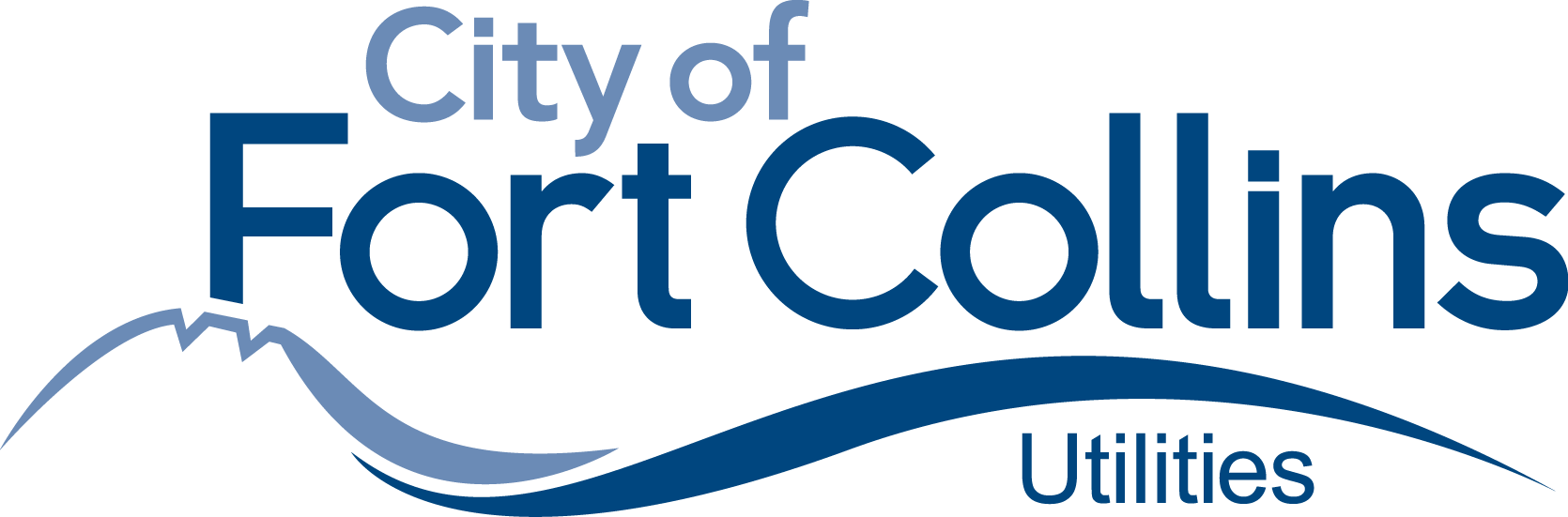 Included certification sheet(s):
Please check the appropriate box(es) for the Low Impact Development (LID) facilities found on this site and complete the corresponding certification sheets.   Permeable Interlocking Concrete Pavers   Bioretention Cells (Rain Gardens)   Sand Filters   Vegetated Buffers   Underground Infiltration   Other LID – For certification of Dry Wells, Tree Filters, Constructed Wetland Channels & Ponds, etc., contact City Staff to determine requirements to exhibit the LID facility has been constructed and functions as intended per the approved drainage report.*Please provide photographic documentation of the installation of all stages of all LID facilities.**Please contact the City Stormwater Inspector at stormwaterinspection@fcgov.com to discuss inspection requirements for each LID facility and request inspections.***All facilities being certified must be “clean” – free of sediment & construction debris – prior to certification or acceptance of the facility.Completed by:	Name:			Title:			Email:			Phone:			Company:			Address:		Permeable Interlocking Concrete PaversBioretention Cells (Rain Gardens)Vegetated BuffersSand FiltersUnderground InfiltrationItem/ActivityYesNoN/ASubmittal RequirementsSubmitted?/ResponseStormwater InspectionStormwater InspectionStormwater InspectionStormwater InspectionStormwater InspectionStormwater InspectionPre-construction meeting was held with City-Stormwater Inspector to discuss installation, inspection, checklist, and protection from sedimentationRecord date, inspector name, meeting location (i.e. DCP, initial erosion control inspection, etc.)Sub-surface inspection(s): Installation of this facility was verified via inspection by a City-Stormwater Inspector at the point of installation of the outlet, underdrain, geomembrane layer, and sub-base courses (per design in Final Plan Documents)Record date(s) of inspection and inspector’s nameSurface inspection(s): Installation of this facility was verified via inspection by a City-Stormwater Inspector at the point of installation of the pavers and joint fill materialRecord date(s) of inspection and inspector’s nameExcavationExcavationExcavationExcavationExcavationExcavationHeavy equipment did not encroach into the excavated area (prevents over-compaction)Bottom of cell was “ripped” after excavationProvide photographs before and after “ripping”Bottom surface of cell is flat and levelProvide photographImpermeable LinerImpermeable LinerImpermeable LinerImpermeable LinerImpermeable LinerImpermeable LinerImpermeable liner meets design specificationsProvide specifications of delivered materialImpermeable liner is attached to concrete perimeter wallProvide photographImpermeable liner is buried with no exposure Any penetrations of the impermeable liner have been sealed and checked for water-tightnessProvide photograph (if necessary)Edge Restraint and Concrete Cut-Off WallEdge Restraint and Concrete Cut-Off WallEdge Restraint and Concrete Cut-Off WallEdge Restraint and Concrete Cut-Off WallEdge Restraint and Concrete Cut-Off WallEdge Restraint and Concrete Cut-Off WallThe required edge restraint meets design specificationsProvide specification of installationConcrete cut-off wall meets design specifications for: 	Provide specification of installation	- Dimensions	- Reinforcement	- FootingsUnderdrain SystemUnderdrain SystemUnderdrain SystemUnderdrain SystemUnderdrain SystemUnderdrain SystemUnderdrain pipe meets design specificationsProvide photographAt least one cleanout is provided per underdrain lateralProvide photographCleanout pipe is solid (not perforated/slotted)Provide photographCleanout covers are installed and watertightProvide photographVerify the underdrain is NOT wrapped in geotextile fabricProvide photographVerify there is no orifice plate on the underdrain outfallProvide photographUnderdrain integrity tested after backfilling using TV and/or water testProvide documentation of test resultsAggregateAggregateAggregateAggregateAggregateAggregateSub-base Course(e.g., #2/4):
- Has 90% fractured faces 
- Is thoroughly washed (virtually free of fine sediment)
- Is installed to the required design depthProvide load ticket, photographs, and record depth installedBasecourse (e.g., #57):
- Has 90% fractured faces
- Is thoroughly washed (virtually free of fine sediment)
- Is installed to the required design depthProvide load ticket, photographs, and record depth installedLeveling Course / Joint Fill (e.g., crushed #89):
- Has 90% fractured faces
- Is thoroughly washed (virtually free of fine sediment)
- Is dry screened
- Is installed to the required design depth and to the top of the paver jointsProvide load ticket, photographs, and record depth installedAggregate materials are installed and compacted according to manufacturer’s and/or design specificationsProvide photographs and documentation of compactionProtection During ConstructionProtection During ConstructionProtection During ConstructionProtection During ConstructionProtection During ConstructionProtection During ConstructionPICP area is protected from construction site sediment, including runoff from the upstream catchment and construction equipment traffic  Specify how the area was covered and/or otherwise protected to prevent construction runoff from entering the pavementClose OutClose OutClose OutClose OutClose OutClose OutCracked/broken paver units have been removed and replacedPaver height offsets are no more than 1/4” between adjacent units & surface contains no deformations (depressions/settlement) exceeding 1/2" Upstream catchment is stabilized prior to diverting runoff into PICP system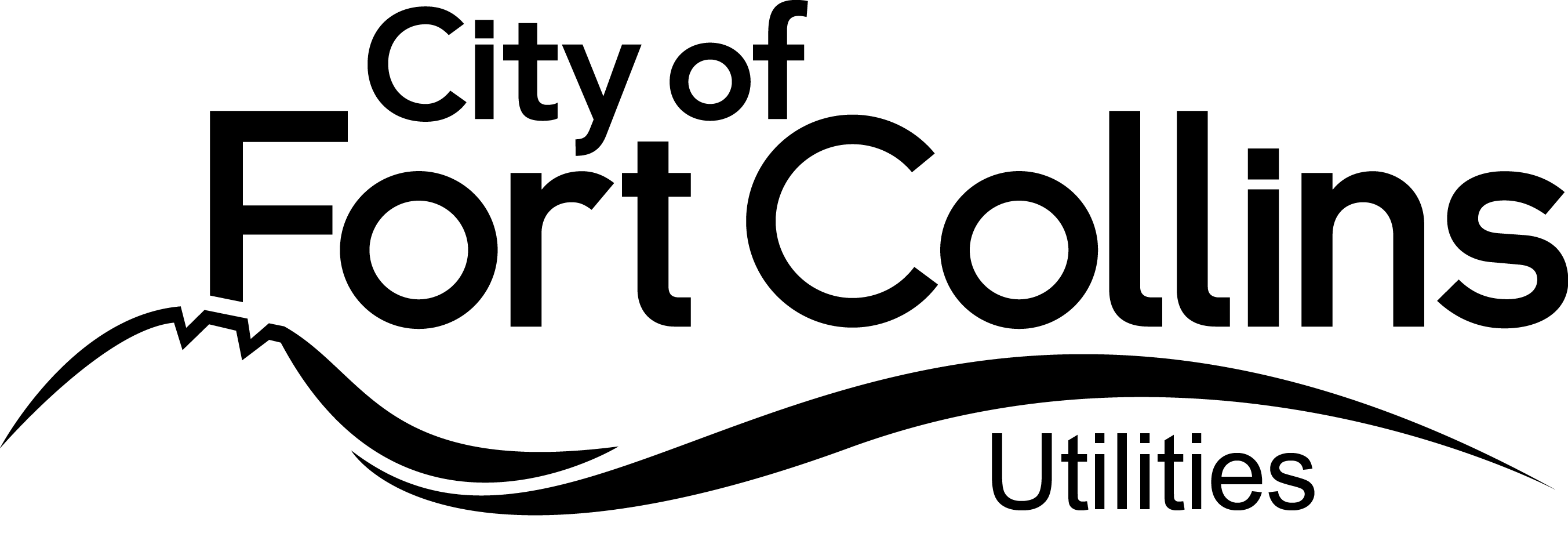 Item/ActivityYesNoN/ASubmittal RequirementsSubmitted?/ResponseStormwater InspectionStormwater InspectionStormwater InspectionStormwater InspectionStormwater InspectionStormwater InspectionPre-construction meeting was held with City-Stormwater Inspector to discuss installation, inspection, checklist, and protection from sedimentationRecord date, inspector name, meeting location (i.e. DCP, initial erosion control inspection, etc.)Underdrain and basecourse inspection(s): Installation of this facility was verified via inspection by a City-Stormwater Inspector at the point of installation of the outlet, underdrain, geomembrane layer, and base course (per design in Final Plan Documents)Record date(s) of inspection and inspector’s namePea gravel and BSM inspection(s): Installation of this facility was verified via inspection by a City-Stormwater Inspector at the point of installation of the pea gravel and bioretention sand mediaRecord date(s) of inspection and inspector’s nameExcavationExcavationExcavationExcavationExcavationExcavationHeavy equipment did not encroach into the excavated area (prevents over-compaction)Bottom of cell was “ripped” after excavationProvide photographs before and after “ripping”Bottom surface of cell is flat and levelProvide photographExcavated area is protected/surrounded by sediment/runoff control measures during constructionProvide photographIntakeIntakeIntakeIntakeIntakeIntakeUpstream catchment drains to inlet/bioretention cell per plan and flows are fully capturedForebayForebayForebayForebayForebayForebayForebay is installed according to design specificationsProvide photographThere is a minimum 3” drop at the forebay entranceProvide photographForebay will drain fully and not hold standing waterOutlet Structure/OverflowOutlet Structure/OverflowOutlet Structure/OverflowOutlet Structure/OverflowOutlet Structure/OverflowOutlet Structure/OverflowEmergency overflow elevation is confirmedMeasure and record distance from overflow to top of media filter; provide photographOverflow inlet elevation is set above bioretention media per planProvide photographOverflow inlet invert elevation is at least 3 inches below containment wall/berm (to direct overflow into inlet)Measure and record distance between inlet and top of containment wall/berm; provide photographOverflow path and check dams, if used, are armored to protect from erosion and maintain elevationsProvide photographImpermeable LinerImpermeable LinerImpermeable LinerImpermeable LinerImpermeable LinerImpermeable LinerImpermeable liner meets design specificationsProvide specifications of delivered materialImpermeable liner is appropriately anchoredProvide photographImpermeable liner is buried with no exposure Any penetrations of the impermeable liner have been sealed and checked for water-tightnessProvide photograph (if necessary)Underdrain SystemUnderdrain SystemUnderdrain SystemUnderdrain SystemUnderdrain SystemUnderdrain SystemUnderdrain pipe meets design specificationsProvide photographAt least one cleanout is provided per underdrain lateralProvide photographCleanout pipe is solid (not perforated/slotted)Provide photographCleanout covers are installed and watertightProvide photographVerify the underdrain is NOT wrapped in geotextile fabricProvide photographVerify there is no orifice plate on the underdrain outfallProvide photographUnderdrain integrity tested after backfilling using TV and/or water testProvide documentation of test resultsFilter Media and AggregateFilter Media and AggregateFilter Media and AggregateFilter Media and AggregateFilter Media and AggregateFilter Media and AggregateReservoir aggregate layer (ASTM #57 or #67):meets design specificationsis installed to the required design depthProvide load ticket, photographs, and record depth installedDiaphragm aggregate layer (“Pea Gravel” with gradation ASTM #8, #89, or #9):meets design specificationsis installed to the required design depthProvide load ticket, photographs, and record depth installedBioretention Sand Media (BSM) composition:meets design specifications is installed to the required design depthProvide load ticket, photographs, and record depth installedBSM was “machine mixed” by supplier prior to deliveryProvide load ticketBSM is installed flat and levelProvide photographOther Structural ComponentsOther Structural ComponentsOther Structural ComponentsOther Structural ComponentsOther Structural ComponentsOther Structural ComponentsContainment wall/berm is continuous and levelLandscapingLandscapingLandscapingLandscapingLandscapingLandscapingVerify final landscaping is free of sodIf sod is used, it must be shown to be “sand-grown”Final landscaping (non-floatable mulch) is flat and levelProvide photographVegetation is planted according to landscape design specifications and final landscaping planProvide photographVerify that weed barrier is NOT installedTemporary irrigation installedIf N/A, then verify that permanent irrigation is installed to establish/maintain vegetationClose OutClose OutClose OutClose OutClose OutClose OutUpstream catchment stabilized prior to diverting runoff into bioretention cellItem/ActivityYesNoN/ASubmittal RequirementsSubmitted?/ResponseConstructionConstructionConstructionConstructionConstructionConstructionBuffer area was sectioned off to eliminate site disturbance and compaction during constructionProvide photograph(s)Level spreader has been installed per plan (if applicable)Provide photographSoils in the buffer area have been amendedRecord soil amendment certification with Environmental & Regulatory AffairsVegetation is planted according to landscape design specifications and final landscaping planProvide photographItem/ActivityYesNoN/ASubmittal RequirementsSubmitted?/ResponseStormwater InspectionStormwater InspectionStormwater InspectionStormwater InspectionStormwater InspectionStormwater InspectionPre-construction meeting was held with City-Stormwater Inspector to discuss installation, inspection, checklist, and protection from sedimentationRecord date, inspector name, meeting location (i.e. DCP, initial erosion control inspection, etc.)Underdrain and basecourse inspection(s): Installation of this facility was verified via inspection by a City-Stormwater Inspector at the point of installation of the outlet, underdrain, geomembrane layer, and base course (per design in Final Plan Documents)Record date(s) of inspection and inspector’s namePea gravel and filter media inspection(s): Installation of this facility was verified via inspection by a City-Stormwater Inspector at the point of installation of the pea gravel and filter mediaRecord date(s) of inspection and inspector’s nameExcavationExcavationExcavationExcavationExcavationExcavationHeavy equipment did not encroach into the excavated area (prevents over-compaction)Bottom of cell was “ripped” after excavationProvide photographs before and after “ripping”Bottom surface of cell is flat and levelProvide photographExcavated area is protected/surrounded by sediment/runoff control measures during constructionProvide photographIntakeIntakeIntakeIntakeIntakeIntakeUpstream catchment drains to inlet/sand filter per plan and flows are fully capturedForebay (If Applicable)Forebay (If Applicable)Forebay (If Applicable)Forebay (If Applicable)Forebay (If Applicable)Forebay (If Applicable)Forebay is installed according to design specificationsProvide photographThere is a minimum 3” drop at the forebay entranceProvide photographForebay will drain fully and not hold standing waterOutlet Structure/OverflowOutlet Structure/OverflowOutlet Structure/OverflowOutlet Structure/OverflowOutlet Structure/OverflowOutlet Structure/OverflowOverflow inlet elevation is set above sand filter media per plan (typically 1 to 3 feet)Provide photographOverflow inlet invert elevation is at least 3 inches below containment wall/berm (to direct overflow into inlet)Measure and record distance between inlet and top of containment wall/berm; provide photographOverflow path and check dams, if used, are armored to protect from erosion and maintain elevationsProvide photographImpermeable Liner (If Applicable)Impermeable Liner (If Applicable)Impermeable Liner (If Applicable)Impermeable Liner (If Applicable)Impermeable Liner (If Applicable)Impermeable Liner (If Applicable)Impermeable liner meets design specificationsProvide specifications of delivered materialImpermeable liner is appropriately anchored to the perimeter wallProvide photographImpermeable liner is buried with no exposureAny penetrations of the impermeable liner have been sealed and checked for water-tightnessProvide photograph (if necessary)Underdrain SystemUnderdrain SystemUnderdrain SystemUnderdrain SystemUnderdrain SystemUnderdrain SystemUnderdrain pipe meets design specificationsProvide photographAt least one cleanout is provided per underdrain lateralProvide photographCleanout pipe is solid (not perforated/slotted)Provide photographCleanout covers are installed and watertightProvide photographVerify the underdrain is NOT wrapped in geotextile fabricProvide photographVerify there is no orifice plate on the underdrain outfallProvide photographUnderdrain integrity tested after backfilling using TV and/or water testProvide documentation of test resultsFilter MediaFilter MediaFilter MediaFilter MediaFilter MediaFilter MediaFilter media composition (e.g. ASTM C 33 Sand):meets design specificationsis installed to the required design depthProvide load ticket, photographs, and record depth installedPea gravel layer:meets design specificationsis installed to the required design depthProvide load ticket, photographs, and record depth installedFilter Media is installed flat and levelOther Structural ComponentsOther Structural ComponentsOther Structural ComponentsOther Structural ComponentsOther Structural ComponentsOther Structural ComponentsContainment wall/berm is continuous and levelLandscapingLandscapingLandscapingLandscapingLandscapingLandscapingVerify final landscaping is free of sod If sod is used, it must be shown to be “sand-grown”Final landscaping (non-floatable mulch) is flat and levelProvide photographVegetation is planted according to landscape design specifications and final landscaping planProvide photographVerify that weed barrier is NOT installedTemporary irrigation installedIf N/A, then verify that permanent irrigation is installed to establish/maintain vegetationClose OutClose OutClose OutClose OutClose OutClose OutUpstream catchment stabilized prior to diverting runoff into sand filter cellItem/ActivityYesNoN/ASubmittal RequirementsSubmitted?/ResponseStormwater InspectionStormwater InspectionStormwater InspectionStormwater InspectionStormwater InspectionStormwater InspectionManufacturer’s representative pre-construction meeting: A pre-construction meeting was completed with the manufacturer’s representative and installersRecord date and who was present at the meetingPre-construction meeting was held with City-Stormwater Inspector to discuss installation, inspection, checklist, and protection from sedimentationRecord date, inspector name, meeting location (i.e. DCP, initial erosion control inspection, etc.)Inspection(s): Installation of this facility was verified via inspection by a City-Stormwater Inspector at the point at which the chambers had been laid/prior to backfilling.  
Correct fabric placement was confirmed.Record date(s) of inspection and inspector’s nameExcavationExcavationExcavationExcavationExcavationExcavationHeavy equipment did not travel across underground cell area  during excavation (prevents over-compaction)Bottom of cell was “ripped” after excavationProvide photographs before and after “ripping”Bottom of cell is flat and level, or graded per approved grading plansProvide photographNon-woven fabric is installed per manufacturer’s specifications and was not damaged during construction (around system)Provide photographWoven fabric is installed per manufacturer’s specifications and was not damaged during construction (beneath chambers)Provide photographExcavated area is protected/surrounded by sediment/runoff control BMPs during constructionProvide photographImpermeable LinerImpermeable LinerImpermeable LinerImpermeable LinerImpermeable LinerImpermeable LinerImpermeable liner meets design specificationsProvide specifications of delivered materialImpermeable liner is not exposedAny penetrations of the impermeable liner have been sealed and checked for water-tightness.Provide photograph (if necessary)AggregateAggregateAggregateAggregateAggregateAggregateFoundation and embedment materials are installed and compacted according to design and manufacturer’s specificationsProvide load ticket and photograph(s)Underdrain SystemUnderdrain SystemUnderdrain SystemUnderdrain SystemUnderdrain SystemUnderdrain SystemUnderdrain pipe meets design specificationsProvide photographAt least one cleanout is provided per underdrain lateralProvide photographCleanout pipe is solid (not perforated/slotted)Provide photographCleanout covers are installed and watertightProvide photographVerify the underdrain is NOT wrapped in geotextile fabricProvide photographVerify there is no orifice plate on the underdrain outfallProvide photographUnderdrain integrity tested after backfilling using TV and/or water testProvide documentation of test resultsManifold systemManifold systemManifold systemManifold systemManifold systemManifold systemOverflow weir elevation is set at/above water quality storm elevationRecord weir elevation on surveyMaintenance access is provided for each Isolator RowAt least one inspection port has been provided for each Isolator Row (located in middle third of each row)Upstream catchment drains to inlet/intake properlyUnderground Detention ChambersUnderground Detention ChambersUnderground Detention ChambersUnderground Detention ChambersUnderground Detention ChambersUnderground Detention ChambersAll chambers were installed per approved Utility Plans and manufacturer’s specificationsPhotographClose OutClose OutClose OutClose OutClose OutClose OutUpstream catchment is stabilized prior to diverting runoff into Underground Detention systemAll Isolator Rows, chambers, and pipes are cleaned and sediment/debris has been removed